Computing regression parameters (gradient descent example)The dataConsider the following 5 point synthetic data set:X     Y0     11     32     73     134     21Which is plotted below: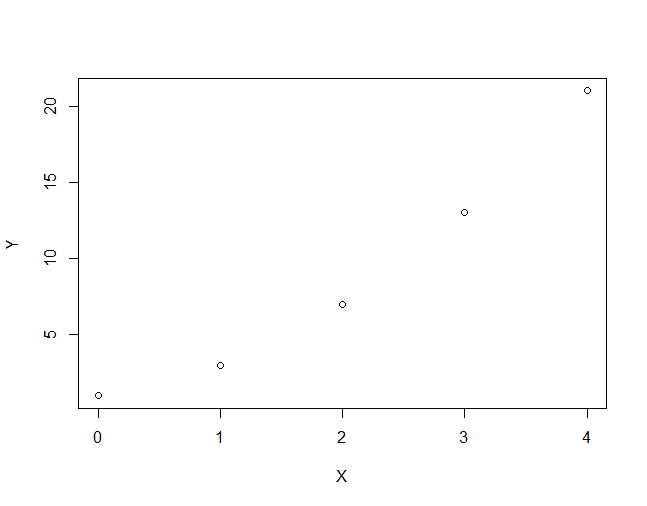 What we needNow that we’ve computed the regression line using a closed form solution let’s do it again but with gradient descent.Recall that:The derivative of the cost for the intercept is the sum of the errorsThe derivative of the cost for the slope is the sum of the product of the errors and the inputWe will need a starting value for the slope and intercept, a step_size and a toleranceinitial_intercept = 0initial_slope = 0step_size = 0.05tolerance = 0.01The algorithmIn each step of the gradient descent we will do the following:1. Compute the predicted values given the current slope and intercept2. Compute the prediction errors (prediction - Y)3. Update the intercept:compute the derivative: sum(errors)compute the adjustment as step_size times the derivativedecrease the intercept by the adjustment4. Update the slope:compute the derivative: sum(errors*input)compute the adjustment as step_size times the derivativedecrease the slope by the adjustment5. Compute the magnitude of the gradient6. Check for convergenceThe algorithm in actionFirst step:Intercept = 0Slope = 01. predictions = [0, 0, 0, 0, 0]2. errors = [-1, -3, -7, -13, -21]3. update Interceptsum([-1, -3, -7, -13, -21]) = -45adjustment = 0.05 * 45 = -2.25new_intercept = 0 - -2.25 = 2.254. update Slopesum([0, 1, 2, 3, 4] * [-1, -3, -7, -13, -21]) = -140adjustment = 0.05 * 45 = -7new_slope = 0 - -7 = 75. magnitude = sqrt(( -45)^2 + (-140)^2) = 147.056. magnitude > tolerance: not convergedSecond step:Intercept = 2.25Slope = 71. predictions = [2.25, 9.25, 16.25, 23.25, 30.25]2. errors = [1.25, 6.35, 9.25, 10.25, 9.25]3. update Interceptsum([1.25, 6.35, 9.25, 10.25, 9.25]) = 36.25adjustment = 0.05 * 36.25 = 1.8125new_intercept = 2.25-1.8125 = 0.43754. update Slopesum([0, 1, 2, 3, 4] * [1.25, 6.35, 9.25, 10.25, 9.25]) = 92.5adjustment = 0.05 * 92.5 = 4.625new_slope = 7 - 4.625 = 2.3755. magnitude = sqrt((36.25)^2 + (92.5)^2) = 99.356. magnitude > tolerance: not convergedThird step:Intercept = 0.4375Slope = 2.3751. predictions = [0.4375, 2.8125, 5.1875, 7.5625, 9.9375]2. errors = [-0.5625, -0.1875, -1.8125, -5.4375, -11.0625]3. update Interceptsum([-0.5625, -0.1875, -1.8125, -5.4375, -11.0625]) = -19.0625adjustment = 0.05 * = -0.953125new_intercept = 0.4375 - -0.953125 = 1.3906254. update Slopesum( [0, 1, 2, 3, 4] * [-0.5625, -0.1875, -1.8125, -5.4375, -11.0625]) = -64.375adjustment = 0.05 * -64.375= -3.21875new_slope = 2.375 --3.21875 = 5.593755. magnitude = sqrt(( -19.0625)^2 + (-64.375)^2) = 67.138066. magnitude > tolerance: not convergedLet’s skip forward a few steps… after the 77th step we have gradient magnitude 0.0107.78th Step:Intercept = -0.9937Slope = 4.99781. predictions = [-0.99374, 4.00406, 9.00187, 13.99967, 18.99748]2. errors = [-1.99374, 1.00406, 2.00187, 0.99967, -2.00252]3. update Interceptsum([-1.99374, 1.00406, 2.00187, 0.99967, -2.00252]) = 0.009341224adjustment = 0.05 * 0.009341224 = 0.0004670612new_intercept = -0.9937 - 0.0004670612 = -0.9942074. update Slopesum([0, 1, 2, 3, 4] * [-1.99374, 1.00406, 2.00187, 0.99967, -2.00252]) = -0.0032767adjustment = 0.05 *-0.0032767 = -0.00016383new_slope = 4.9978 --0.00016383 = 4.99795. magnitude = sqrt[()^2 + ()^2] = 0.00989926. magnitude < tolerance: converged!Final slope: -0.994Final Intercept: 4.998If you continue you will get to (-1, 5) but at this point the change in RSS (our cost) is negligible.Visualizing the steps:After the first step we have this line: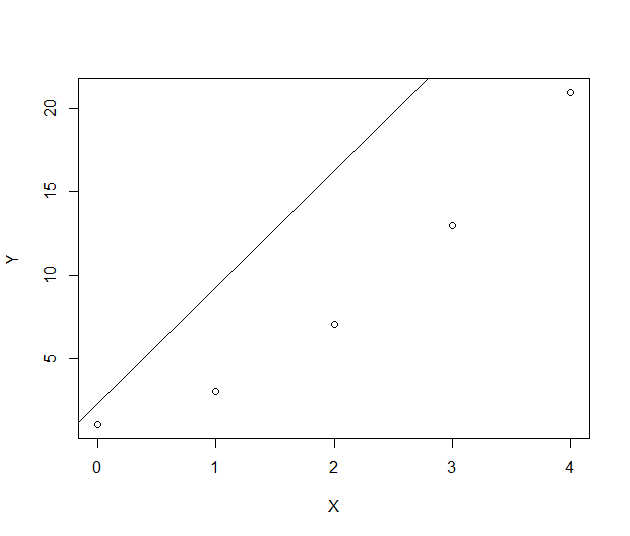 After the second step we have this line: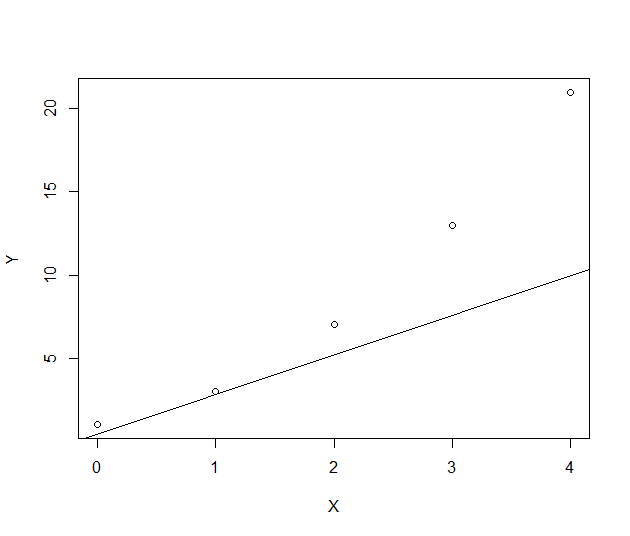 After the third step we have this line: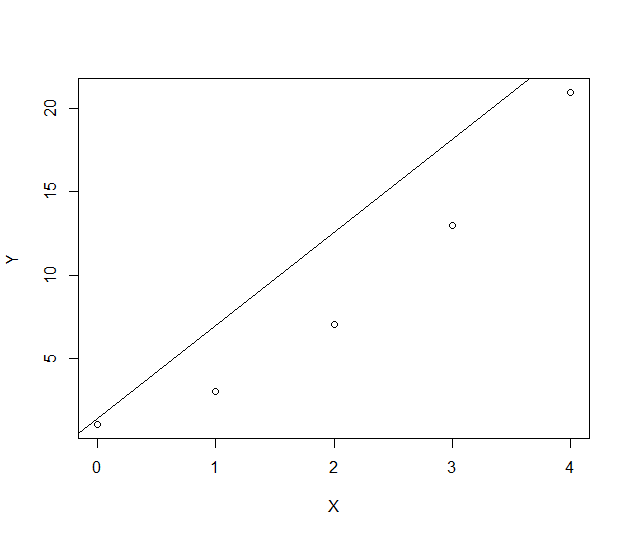 And after the final step we have this line: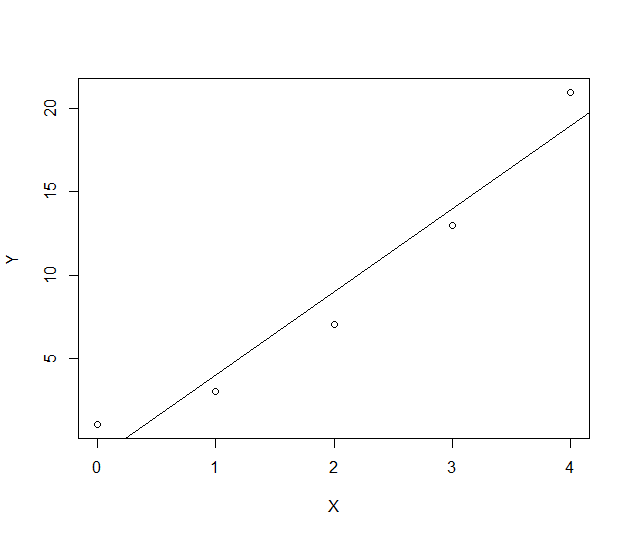 